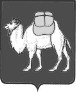 ТЕРРИТОРИАЛЬНАЯ ИЗБИРАТЕЛЬНАЯ КОМИССИЯГОРОДА КОПЕЙСКАПОВЕСТКА ЗАСЕДАНИЯ № 181Дата: 23 июля 2020 года.Место проведения: 311 кабинет.Начало заседания: 9-001.  О регистрации доверенного лица кандидата в депутаты Законодательного Собрания Челябинской области  по Копейскому  одномандатному избирательному округу №20 Гиске Владислава Владимировича.(докладчик :секретарь М.В.Бочарникова)2. О регистрации доверенного лица кандидата в депутаты Законодательного Собрания Челябинской области  по Копейскому  одномандатному избирательному округу №20 Гиске Владислава Владимировича.(докладчик :секретарь М.В.Бочарникова)3. О регистрации Стрелецкой Надежды Александровны  кандидатом в депутаты Собрания депутатов Копейского городского округа по одномандатному избирательному округу № 11(докладчик :секретарь М.В.Бочарникова)4. О регистрации Иванченко  Павла Александровича   кандидатом в депутаты Собрания депутатов Копейского городского округа по одномандатному избирательному округу № 14(докладчик :секретарь М.В.Бочарникова)5. О  регистрации Быкова Александра Михайловича  кандидатом в депутаты Собрания депутатов Копейского городского округа по одномандатному избирательному округу № 17(докладчик :секретарь М.В.Бочарникова)6. О регистрации Матвеевской Татьяны Михайловны     кандидатом в депутаты Собрания депутатов Копейского городского округа по одномандатному избирательному округу № 18(докладчик :секретарь М.В.Бочарникова)7. О регистрации  Кинстлера  Эдуарда  Александровича     кандидатом в депутаты Собрания депутатов Копейского городского округа по одномандатному избирательному округу № 21(докладчик :секретарь М.В.Бочарникова)8. О регистрации Ситдикова Руслана Радиевича  кандидатом в депутаты Собрания депутатов Копейского городского округа по одномандатному избирательному округу № 21(докладчик :секретарь М.В.Бочарникова)9. О регистрации Кузнецова Николая Леонидовича    кандидатом в депутаты Собрания депутатов Копейского городского округа по одномандатному избирательному округу № 2(докладчик :секретарь М.В.Бочарникова)10.О регистрации Шредера Петра Владимировича   кандидатом в депутаты Собрания депутатов Копейского городского округа по одномандатному избирательному округу № 2(докладчик :секретарь М.В.Бочарникова)11. О регистрации Гинтера Владимира Оттовича    кандидатом в депутаты Собрания депутатов Копейского городского округа по одномандатному избирательному округу № 5(докладчик :секретарь М.В.Бочарникова)12. О регистрации Макешина  Михаила  Михайловича   кандидатом в депутаты Собрания депутатов Копейского городского округа по одномандатному избирательному округу № 9(докладчик :секретарь М.В.Бочарникова)13. О регистрации Мурашова Вадима Владимировича  кандидатом в депутаты Собрания депутатов Копейского городского округа по одномандатному избирательному округу № 9(докладчик :секретарь М.В.Бочарникова)14. О регистрации Гордеева Александра Сергеевича   кандидатом в депутаты Собрания депутатов Копейского городского округа по одномандатному избирательному округу № 7(докладчик :секретарь М.В.Бочарникова)15.О регистрации Жолобова Павла Петровича    кандидатом в депутаты Собрания депутатов Копейского городского округа по одномандатному избирательному округу № 6(докладчик :секретарь М.В.Бочарникова)16. О регистрации Пасынкова Константина Геогиевича   кандидатом в депутаты Собрания депутатов Копейского городского округа по одномандатному избирательному округу № 11(докладчик :секретарь М.В.Бочарникова)17. О регистрации Кузнецова Анатолия Владимировича    кандидатом в депутаты Собрания депутатов Копейского городского округа по одномандатному избирательному округу № 14(докладчик :секретарь М.В.Бочарникова)18. О регистрации Дегтяренко Павла Александровича   кандидатом в депутаты Собрания депутатов Копейского городского округа по одномандатному избирательному округу № 14(докладчик :секретарь М.В.Бочарникова)19.О регистрации Бабина Максима Анатольевича    кандидатом в депутаты Собрания депутатов Копейского городского округа по одномандатному избирательному округу № 22(докладчик :секретарь М.В.Бочарникова)20. О регистрации Дедковой Анны Вячеславовны    кандидатом в депутаты Собрания депутатов Копейского городского округа по одномандатному избирательному округу № 24(докладчик :секретарь М.В.Бочарникова)21. О регистрации Никуличева  Владимира  Викторовича  кандидатом в депутаты Собрания депутатов Копейского городского округа по одномандатному избирательному округу № 24(докладчик :секретарь М.В.Бочарникова)22. О регистрации Саковской  Натальи Юрьевны    кандидатом в депутаты Собрания депутатов Копейского городского округа по одномандатному избирательному округу № 24(докладчик :секретарь М.В.Бочарникова)